STELLENBERG GEMEENTE 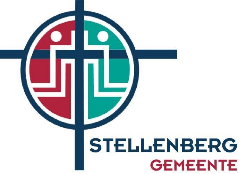 DEBIETORDERDEBIETORDERDEBIETORDERDEBIETORDERDEBIETORDERDEBIETORDERDEBIETORDERDEBIETORDERDEBIETORDERDEBIETORDERDEBIETORDERDEBIETORDERVAN:VOORLETTERS:VOORLETTERS:VOORLETTERS:VOORLETTERS:EERSTE VOORNAAM:ADRES:KONTAKNOMMER:BANKBESONDERHEDE:BANKBESONDERHEDE:BANKBESONDERHEDE:BANKBESONDERHEDE:BANKBESONDERHEDE:BANKBESONDERHEDE:BANKBESONDERHEDE:BANKBESONDERHEDE:BANKBESONDERHEDE:BANKBESONDERHEDE:BANKBESONDERHEDE:BANKBESONDERHEDE:NAAM VAN BANK:TAK:REKENINGNOMMER:TAKKODE:TAKKODE:TAKKODE:TAKKODE:TAKKODE:TIPE REKENINGTJEK   TJEK   SPAAR    SPAAR    SPAAR    SPAAR    SPAAR    SPAAR    SPAAR    ANDER:    ANDER:    DANKOFFERBEDRAG: R  R  R  R  R  R  R  R  R  R  R  JAARLIKSE AANPASSING:0%      0%      5%          5%          5%          5%          5%          5%          10%        10%        10%        DATUM VAN AANPASSING:TIENDEMAAND OFFER (November)R   R   R   (Addisionele bedrag bo en behalwe November paaiement)(Addisionele bedrag bo en behalwe November paaiement)(Addisionele bedrag bo en behalwe November paaiement)(Addisionele bedrag bo en behalwe November paaiement)(Addisionele bedrag bo en behalwe November paaiement)(Addisionele bedrag bo en behalwe November paaiement)(Addisionele bedrag bo en behalwe November paaiement)(Addisionele bedrag bo en behalwe November paaiement)EERSTE VORDERING:  (1ste of 15de van die maand / of dag van u keuse)(1ste of 15de van die maand / of dag van u keuse)(1ste of 15de van die maand / of dag van u keuse)(1ste of 15de van die maand / of dag van u keuse)(1ste of 15de van die maand / of dag van u keuse)(1ste of 15de van die maand / of dag van u keuse)(1ste of 15de van die maand / of dag van u keuse)(1ste of 15de van die maand / of dag van u keuse)Ek, die ondergetekende, magtig hiermee die NG Kerk Stellenberg om met my bank te reël om die bedrae, ingevolge my ooreenkoms met die NG Kerk Stellenberg, uit my lopende-spaarrekening te onttrek op die wyse waarop die NG Kerk Stellenberg met my bank ooreenkom.                                                                                                                                       Ek, die ondergetekende, magtig hiermee die NG Kerk Stellenberg om met my bank te reël om die bedrae, ingevolge my ooreenkoms met die NG Kerk Stellenberg, uit my lopende-spaarrekening te onttrek op die wyse waarop die NG Kerk Stellenberg met my bank ooreenkom.                                                                                                                                       Ek, die ondergetekende, magtig hiermee die NG Kerk Stellenberg om met my bank te reël om die bedrae, ingevolge my ooreenkoms met die NG Kerk Stellenberg, uit my lopende-spaarrekening te onttrek op die wyse waarop die NG Kerk Stellenberg met my bank ooreenkom.                                                                                                                                       Ek, die ondergetekende, magtig hiermee die NG Kerk Stellenberg om met my bank te reël om die bedrae, ingevolge my ooreenkoms met die NG Kerk Stellenberg, uit my lopende-spaarrekening te onttrek op die wyse waarop die NG Kerk Stellenberg met my bank ooreenkom.                                                                                                                                       Ek, die ondergetekende, magtig hiermee die NG Kerk Stellenberg om met my bank te reël om die bedrae, ingevolge my ooreenkoms met die NG Kerk Stellenberg, uit my lopende-spaarrekening te onttrek op die wyse waarop die NG Kerk Stellenberg met my bank ooreenkom.                                                                                                                                       Ek, die ondergetekende, magtig hiermee die NG Kerk Stellenberg om met my bank te reël om die bedrae, ingevolge my ooreenkoms met die NG Kerk Stellenberg, uit my lopende-spaarrekening te onttrek op die wyse waarop die NG Kerk Stellenberg met my bank ooreenkom.                                                                                                                                       Ek, die ondergetekende, magtig hiermee die NG Kerk Stellenberg om met my bank te reël om die bedrae, ingevolge my ooreenkoms met die NG Kerk Stellenberg, uit my lopende-spaarrekening te onttrek op die wyse waarop die NG Kerk Stellenberg met my bank ooreenkom.                                                                                                                                       Ek, die ondergetekende, magtig hiermee die NG Kerk Stellenberg om met my bank te reël om die bedrae, ingevolge my ooreenkoms met die NG Kerk Stellenberg, uit my lopende-spaarrekening te onttrek op die wyse waarop die NG Kerk Stellenberg met my bank ooreenkom.                                                                                                                                       Ek, die ondergetekende, magtig hiermee die NG Kerk Stellenberg om met my bank te reël om die bedrae, ingevolge my ooreenkoms met die NG Kerk Stellenberg, uit my lopende-spaarrekening te onttrek op die wyse waarop die NG Kerk Stellenberg met my bank ooreenkom.                                                                                                                                       Ek, die ondergetekende, magtig hiermee die NG Kerk Stellenberg om met my bank te reël om die bedrae, ingevolge my ooreenkoms met die NG Kerk Stellenberg, uit my lopende-spaarrekening te onttrek op die wyse waarop die NG Kerk Stellenberg met my bank ooreenkom.                                                                                                                                       Ek, die ondergetekende, magtig hiermee die NG Kerk Stellenberg om met my bank te reël om die bedrae, ingevolge my ooreenkoms met die NG Kerk Stellenberg, uit my lopende-spaarrekening te onttrek op die wyse waarop die NG Kerk Stellenberg met my bank ooreenkom.                                                                                                                                       Ek, die ondergetekende, magtig hiermee die NG Kerk Stellenberg om met my bank te reël om die bedrae, ingevolge my ooreenkoms met die NG Kerk Stellenberg, uit my lopende-spaarrekening te onttrek op die wyse waarop die NG Kerk Stellenberg met my bank ooreenkom.                                                                                                                                       Ek / Ons erken dat die party wat hiermee gemagtig is om die trekking teenoor my / ons rekening te behartig, geen van sy/hulle regte aan 'n derde party mag afstaan of sedeer sonder ons skriftelike toestemming wat vooraf verkry is nie en dat ek/ons geen van my/ons verpligtinge ingevolge hierdie kontrak/magtiging aan 'n derde party mag delegeer sonder die skiftelike toestemming wat vooraf van die gemagtige party verkry is nie.   Ek / Ons erken dat die party wat hiermee gemagtig is om die trekking teenoor my / ons rekening te behartig, geen van sy/hulle regte aan 'n derde party mag afstaan of sedeer sonder ons skriftelike toestemming wat vooraf verkry is nie en dat ek/ons geen van my/ons verpligtinge ingevolge hierdie kontrak/magtiging aan 'n derde party mag delegeer sonder die skiftelike toestemming wat vooraf van die gemagtige party verkry is nie.   Ek / Ons erken dat die party wat hiermee gemagtig is om die trekking teenoor my / ons rekening te behartig, geen van sy/hulle regte aan 'n derde party mag afstaan of sedeer sonder ons skriftelike toestemming wat vooraf verkry is nie en dat ek/ons geen van my/ons verpligtinge ingevolge hierdie kontrak/magtiging aan 'n derde party mag delegeer sonder die skiftelike toestemming wat vooraf van die gemagtige party verkry is nie.   Ek / Ons erken dat die party wat hiermee gemagtig is om die trekking teenoor my / ons rekening te behartig, geen van sy/hulle regte aan 'n derde party mag afstaan of sedeer sonder ons skriftelike toestemming wat vooraf verkry is nie en dat ek/ons geen van my/ons verpligtinge ingevolge hierdie kontrak/magtiging aan 'n derde party mag delegeer sonder die skiftelike toestemming wat vooraf van die gemagtige party verkry is nie.   Ek / Ons erken dat die party wat hiermee gemagtig is om die trekking teenoor my / ons rekening te behartig, geen van sy/hulle regte aan 'n derde party mag afstaan of sedeer sonder ons skriftelike toestemming wat vooraf verkry is nie en dat ek/ons geen van my/ons verpligtinge ingevolge hierdie kontrak/magtiging aan 'n derde party mag delegeer sonder die skiftelike toestemming wat vooraf van die gemagtige party verkry is nie.   Ek / Ons erken dat die party wat hiermee gemagtig is om die trekking teenoor my / ons rekening te behartig, geen van sy/hulle regte aan 'n derde party mag afstaan of sedeer sonder ons skriftelike toestemming wat vooraf verkry is nie en dat ek/ons geen van my/ons verpligtinge ingevolge hierdie kontrak/magtiging aan 'n derde party mag delegeer sonder die skiftelike toestemming wat vooraf van die gemagtige party verkry is nie.   Ek / Ons erken dat die party wat hiermee gemagtig is om die trekking teenoor my / ons rekening te behartig, geen van sy/hulle regte aan 'n derde party mag afstaan of sedeer sonder ons skriftelike toestemming wat vooraf verkry is nie en dat ek/ons geen van my/ons verpligtinge ingevolge hierdie kontrak/magtiging aan 'n derde party mag delegeer sonder die skiftelike toestemming wat vooraf van die gemagtige party verkry is nie.   Ek / Ons erken dat die party wat hiermee gemagtig is om die trekking teenoor my / ons rekening te behartig, geen van sy/hulle regte aan 'n derde party mag afstaan of sedeer sonder ons skriftelike toestemming wat vooraf verkry is nie en dat ek/ons geen van my/ons verpligtinge ingevolge hierdie kontrak/magtiging aan 'n derde party mag delegeer sonder die skiftelike toestemming wat vooraf van die gemagtige party verkry is nie.   Ek / Ons erken dat die party wat hiermee gemagtig is om die trekking teenoor my / ons rekening te behartig, geen van sy/hulle regte aan 'n derde party mag afstaan of sedeer sonder ons skriftelike toestemming wat vooraf verkry is nie en dat ek/ons geen van my/ons verpligtinge ingevolge hierdie kontrak/magtiging aan 'n derde party mag delegeer sonder die skiftelike toestemming wat vooraf van die gemagtige party verkry is nie.   Ek / Ons erken dat die party wat hiermee gemagtig is om die trekking teenoor my / ons rekening te behartig, geen van sy/hulle regte aan 'n derde party mag afstaan of sedeer sonder ons skriftelike toestemming wat vooraf verkry is nie en dat ek/ons geen van my/ons verpligtinge ingevolge hierdie kontrak/magtiging aan 'n derde party mag delegeer sonder die skiftelike toestemming wat vooraf van die gemagtige party verkry is nie.   Ek / Ons erken dat die party wat hiermee gemagtig is om die trekking teenoor my / ons rekening te behartig, geen van sy/hulle regte aan 'n derde party mag afstaan of sedeer sonder ons skriftelike toestemming wat vooraf verkry is nie en dat ek/ons geen van my/ons verpligtinge ingevolge hierdie kontrak/magtiging aan 'n derde party mag delegeer sonder die skiftelike toestemming wat vooraf van die gemagtige party verkry is nie.   Ek / Ons erken dat die party wat hiermee gemagtig is om die trekking teenoor my / ons rekening te behartig, geen van sy/hulle regte aan 'n derde party mag afstaan of sedeer sonder ons skriftelike toestemming wat vooraf verkry is nie en dat ek/ons geen van my/ons verpligtinge ingevolge hierdie kontrak/magtiging aan 'n derde party mag delegeer sonder die skiftelike toestemming wat vooraf van die gemagtige party verkry is nie.   Hierdie reëling bly van krag totdat dit skriftelike deur een van die partye herroep word.Hierdie reëling bly van krag totdat dit skriftelike deur een van die partye herroep word.Hierdie reëling bly van krag totdat dit skriftelike deur een van die partye herroep word.Hierdie reëling bly van krag totdat dit skriftelike deur een van die partye herroep word.Hierdie reëling bly van krag totdat dit skriftelike deur een van die partye herroep word.Hierdie reëling bly van krag totdat dit skriftelike deur een van die partye herroep word.Hierdie reëling bly van krag totdat dit skriftelike deur een van die partye herroep word.Hierdie reëling bly van krag totdat dit skriftelike deur een van die partye herroep word.Hierdie reëling bly van krag totdat dit skriftelike deur een van die partye herroep word.Hierdie reëling bly van krag totdat dit skriftelike deur een van die partye herroep word.Hierdie reëling bly van krag totdat dit skriftelike deur een van die partye herroep word.Hierdie reëling bly van krag totdat dit skriftelike deur een van die partye herroep word.HANDTEKENING – LIDMAAT:DATUM:DATUM:INTERNET BETALING - BANKBESONDERHEDEINTERNET BETALING - BANKBESONDERHEDEINTERNET BETALING - BANKBESONDERHEDEINTERNET BETALING - BANKBESONDERHEDEINTERNET BETALING - BANKBESONDERHEDEINTERNET BETALING - BANKBESONDERHEDEINTERNET BETALING - BANKBESONDERHEDEINTERNET BETALING - BANKBESONDERHEDEINTERNET BETALING - BANKBESONDERHEDEINTERNET BETALING - BANKBESONDERHEDEINTERNET BETALING - BANKBESONDERHEDEINTERNET BETALING - BANKBESONDERHEDEBANK:ABSATJEK REKENINGNOMMER:TJEK REKENINGNOMMER:TJEK REKENINGNOMMER:TJEK REKENINGNOMMER:TJEK REKENINGNOMMER:TJEK REKENINGNOMMER:1450 5800 111450 5800 111450 5800 111450 5800 11TAK:Santyger, BellvilleTAKKODE:TAKKODE:TAKKODE:TAKKODE:TAKKODE:TAKKODE:632 005632 005632 005632 005REKENINGNAAM:NG Kerk StellenbergVERWYSING:VERWYSING:VERWYSING:VERWYSING:VERWYSING:VERWYSING:D/O + Voorletter en VanD/O + Voorletter en VanD/O + Voorletter en VanD/O + Voorletter en Van